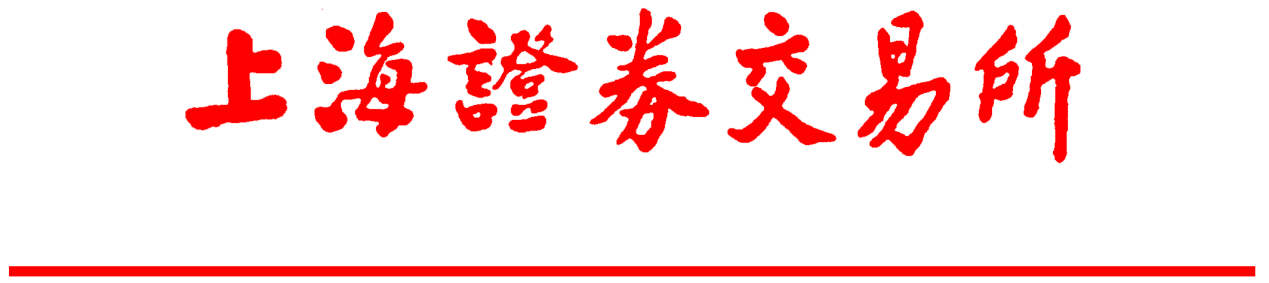 关于开展竞价撮合平台及综合业务平台相关业务全网测试的通知各会员单位及市场参与者：上海证券交易所（以下简称本所）会同中国证券登记结算有限公司上海分公司定于2020年9月26日（周六）13:00-18:00，组织开展竞价撮合平台及综合业务平台相关业务全网测试（测试文档详见会员专区），使用竞价撮合平台88环境、综合业务平台89环境。请全体市场参与者参加测试。因故不能参加的，请填写测试反馈表说明原因。各参测单位务必高度重视，安排专人负责测试工作，测试前做好线上系统和数据环境保护工作，测试后做好技术系统和数据环境恢复工作，确保下一交易日生产系统正常运行。测试过程中，请各参测单位详细记录测试现象与结果，检查业务正确性；如发现异常现象，请及时报告。测试结束后，请于9月26日（周六）19:00前，在会员专区提交测试反馈表。如有疑问，请及时联系本所技术服务热线：4009003600。特此通知。                                 上海证券交易所                                 二○二○年九月二十一日